Приложение 1Месячный план информации проведенного отдыха, оздоровления и досуговой занятости детей на официальном сайте администрации муниципального образования город-курорт АнапаДата и место проведенияНазвание мероприятияОписание мероприятияФотоматериалы11 июля 2023 г.г. Анапа, Анапское ш., д. 6, корупс 1, молодёжное пространство «Лофт»Краевая патриотическая акция «Мы идем снова там, где гремела война»Комнате Боевой Славы прошла акция «Мы идем снова там, где гремела война», где состоялась встреча обучающихся средних классов с руководителем военно-исторической поисково-исследовательской организации «Черномор» Андреем Коробковым.Стоит отметить, что данное мероприятие проходило в рамках реализации Межрегиональной патриотической просветительской программ «НАМ ДОВЕРЕНА ПАМЯТЬ. БИТВА ЗА КАВКАЗ» с использованием гранта Президента Российской Федерации, предоставленного Фондом президентских грантов.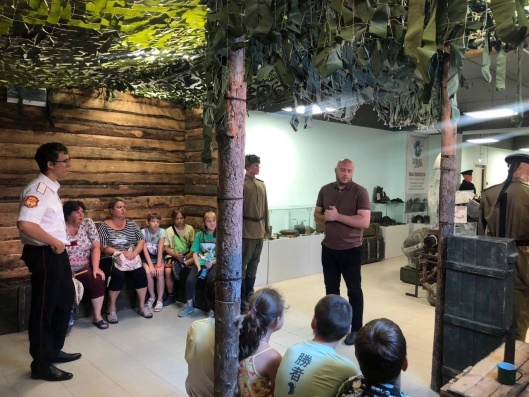 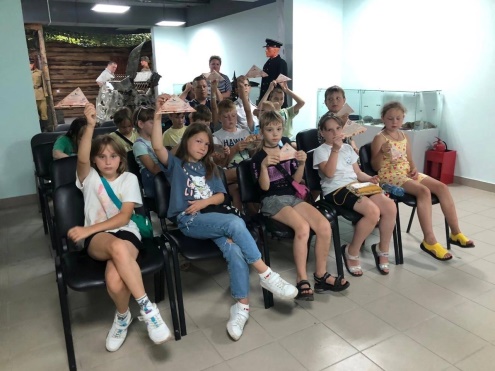 На протяжении месяца с понедельника по пятницу. Место:г. Анапа, ул. Крепостная, 50скейт-парк, 1 площадка г. Анапа, ул. Крепостная, 50скейт-парк, 2 площадкаРабота летних оздоровительных площадок(настольный теннис, воркаут)В рамках летней оздоровительной кампании все любители дворовых видов спорта могут присоединиться к бесплатным тренировкам по воркаут и настольному теннису.Площадка работает на протяжении всего дня и ждет всех желающих.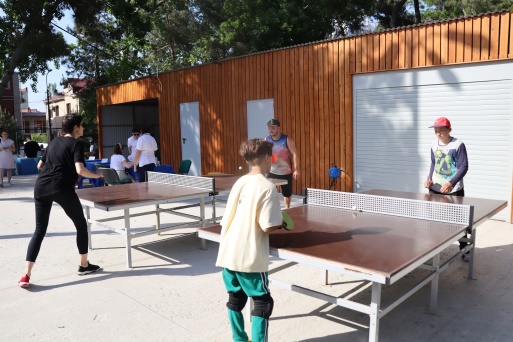 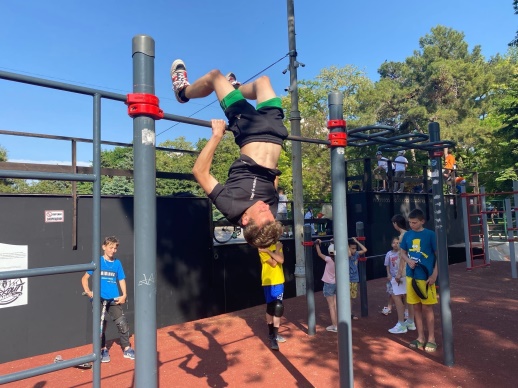 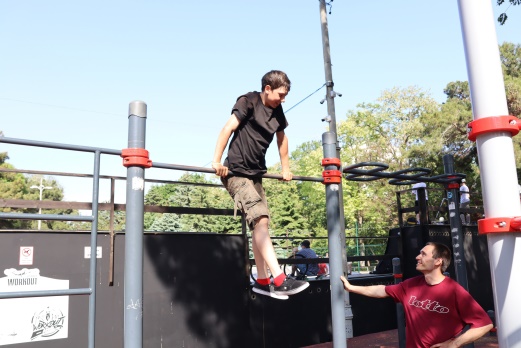 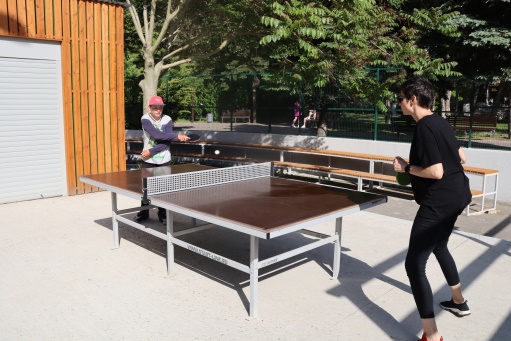 18 июля 2023 г.Место:ст-ца Благовещенская, пос. Суворов-Черкесский, пос. Уташ, хут. Уташ-РоссииКвест «На пути к цели»В рамках летней оздоровительной кампании специалистами МКУ «Молодёжный центр «21 век» запущена серия интеллектуально-развлекательного квеста «На пути к цели» для команд клубов молодежи по месту жительства.18 мая 2023 г.  первыми задания квеста прошли команды КМЖ:«Молодежный» (ст. Благовещенская),«Диалог» (пос. Суворов-Черкесский),«Комета» (пос. Уташ),«Ровесник» (хут. Уташ-Россия).В ходе прохождения квеста ребята окунулись в атмосферу азарта и разгадывании логических задач. Порой непростые задания заставляли возвращаться на исходную точку и начинать все с самого начала.В конечном итоге победы с небольшим преимуществом одержали команды «Диалог» и «Комета», ребята получили памятный подарок и классное настроение.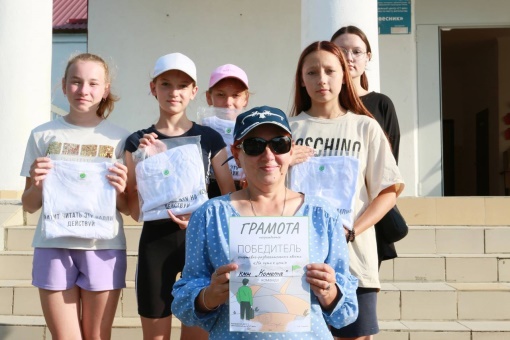 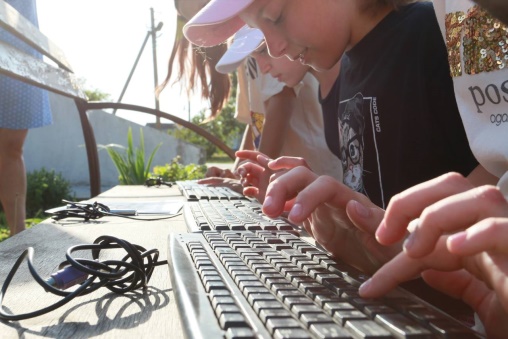 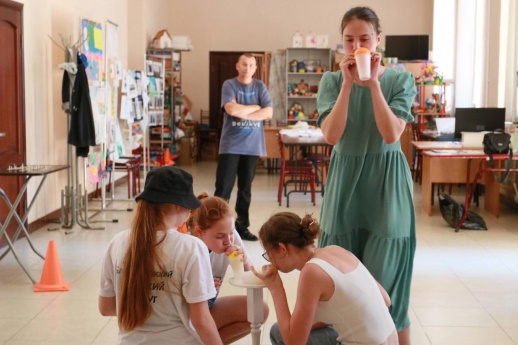 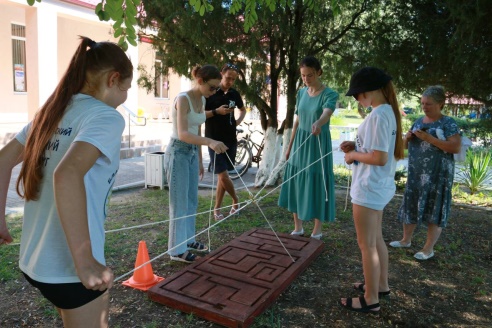 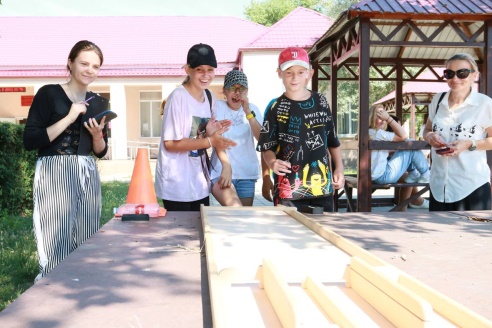 21 июля 2023 г.Место: ст-ца Гостагаевская и  с. ЮровкаКвест «На пути к цели»Квест «На пути к цели» проходил в ст-це Гостагаевская и в с. Юровка для воспитанников клубов молодежи по месту жительства «Бригантина», «Меридиан», «Анимация». Ребята прошли интереснейшие испытания, проявили смекалку и нашли, главное, свой путь к цели!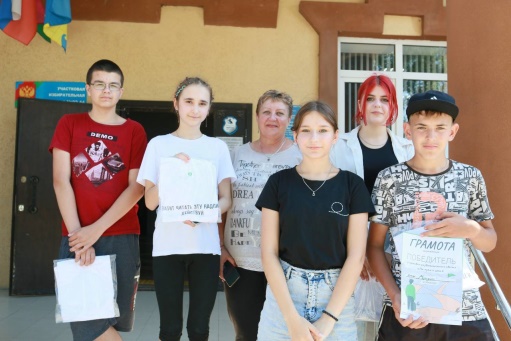 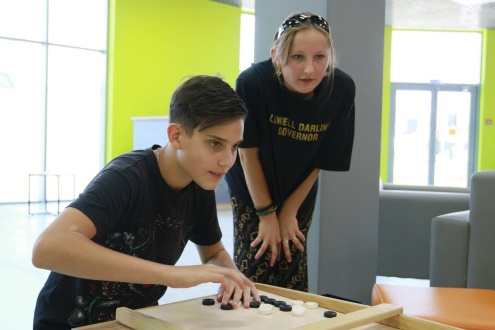 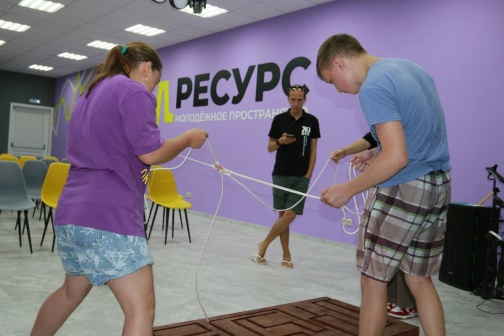 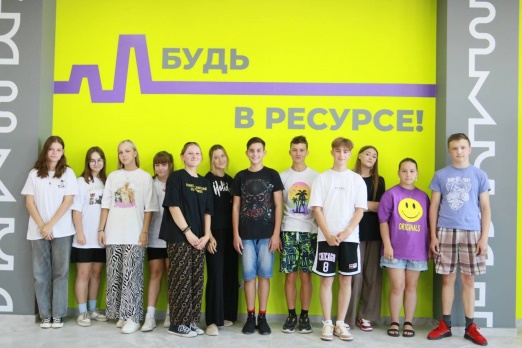 26 июля 2023 г.Место: г. Анапа, ул. Ленина, 171; г. Анапа, 12 микрорайон; х. Красный Спортивная эстафета «В здоровом теле - здоровый дух»На территории города–курорта Анапа продолжают свою работу летние дворовые площадки по месту жительства.На дворовых площадках состоялась спортивная эстафета «В здоровом теле - здоровый дух» среди ребят старшей и младшей возрастной группы. На территории площадок ежедневно проводятся различные мероприятия, направленные на популяризацию здорового образа жизни, развитие творческого и интеллектуального потенциала,  патриотического воспитания. В рамках реализации муниципальной программы «Дети Анапы» приобретается спортивный инвентарь и канцелярские принадлежности для функционирования дворовых площадок.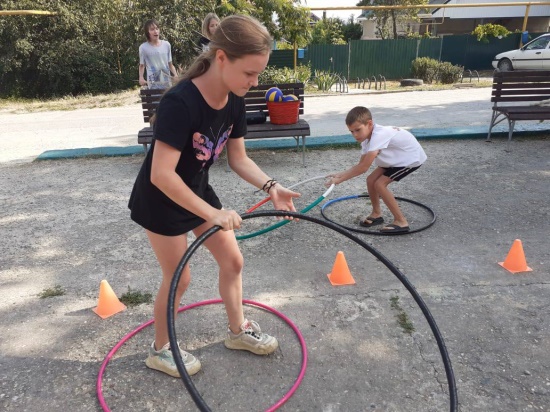 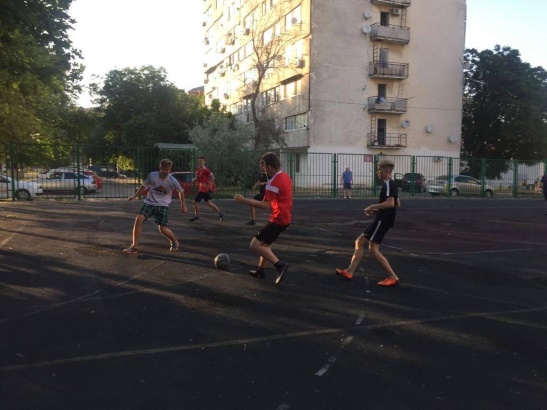 На протяжении месяца с понедельника по пятницу. Место: г. Анапа, ул. Лермонтова, 116;г. Анапа, ул. Лермонтова, 85;г. Анапа, 12 микрорайон, д. 37;г. Анапа, ул. Ленина, 171;г. Анапа, ул. Лермонтова, 119;г. Анапа, бул. Евскина д.15-19;п. Виноградный, ул. Таманская, 2 а (стадион);хут. Курбацкий, ул. Свободы, 9 (прилегающая территория к ДК);ст-ца Анапская, ул. Мира, 22 а(парковая зона);ст-ца Благовещенская,ул. Лобача, 3, с. Рассвет, ул. Школьная, 6 (спортивная площадка МБОУ СОШ 26);хут. Уташ, ул. Мира, 5, хут. Заря, ул. Дружбы, 4, ст-ца Гостагаевская, ул. Советская, 66;хут. Уташ – Россия, ул. Центральная, 165-б,пос. Суворов-Черкесский,ул. Ивиной, 20, хут. Просторный,ул. Центральная, 61с. Юровка, ул. Садовая, 93, хут. Иванов, ул. Солнечная, 6хут. Вестник, пер. Виноградный,4, хут. Красный, ул. Северная, 25, г. Анапа, 12 микрорайон, д. 24(МАОУ СОШ № 6);пос. Чембурка, ул. Солнечная, 15Работа летних дворовых площадок.На территории города–курорта Анапа продолжают свою работу летние дворовые площадки по месту жительства!На территории площадок ежедневно проводились различные мероприятия, направленные на популяризацию здорового образа жизни, развитие творческого потенциала и интеллектуального развития подростов, на патриотическое воспитание молодежи.Ребята с большим удовольствием принимают участие в различных спортивных эстафетах, в интеллектуальных играх. Проявляют творческие способности в оформлении плакатов, рисунков на асфальте и др.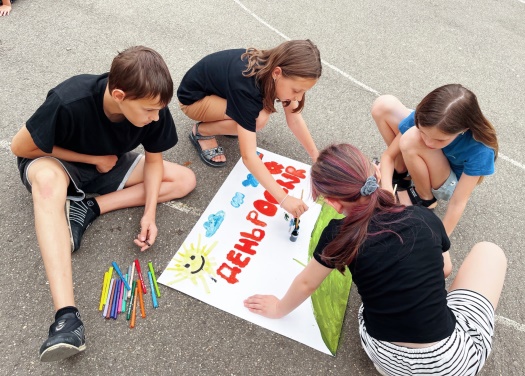 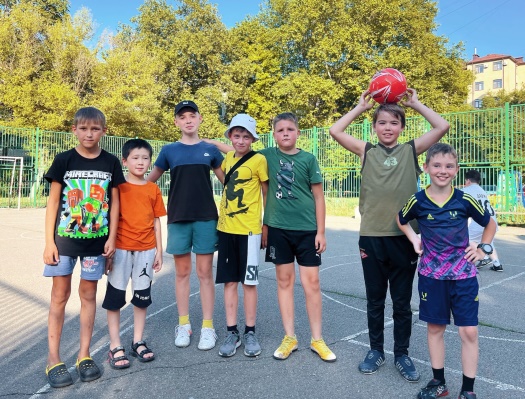 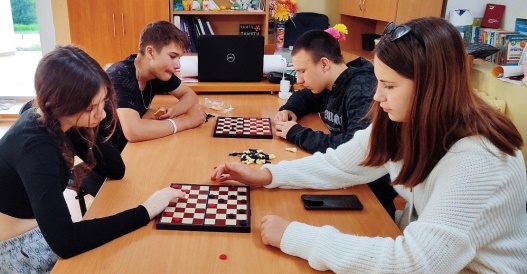 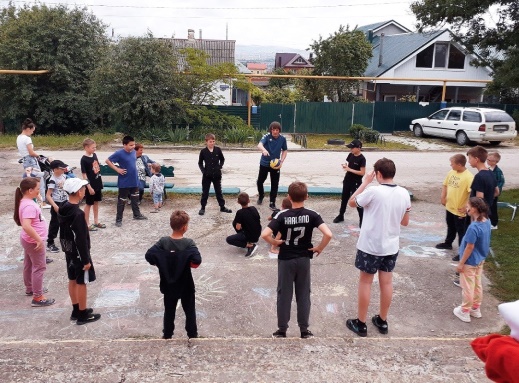 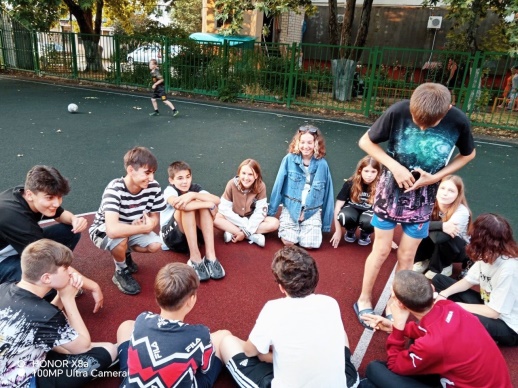 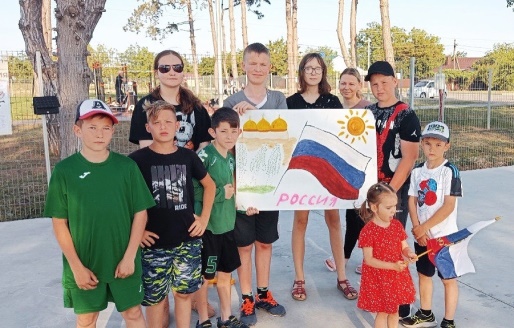 